Перечень вопросов для проверки знаний электротехнического и электротехнологического персонала, лиц, контролирующих электроустановки потребителей электрической энергии, председателей и членов отраслевых комиссий Ростехнадзора (II группа по электробезопасности до 1000 В)Тема 1. Правила устройства электроустановокТема 2. Правила технической эксплуатации электроустановокТема 3. Правила по охране труда при эксплуатации электроустановокТема 4. Инструкция по применению и испытанию средств защиты, используемых в электроустановкахТема 5. Оказание первой помощи при несчастных случаях на производствеТема 6. Инструкция по устройству молниезащиты зданий, сооружений и промышленных коммуникацийТема 7. Правила противопожарного режима в Российской Федерации. Инструкция о мерах пожарной безопасности при проведении огневых работ на энергетических предприятияхВопрос 1 Как классифицируются помещения в отношении опасности поражения людей электрическим током?Вопрос 2 Какие помещения относятся к помещениям с повышенной опасностью поражения людей электрическим током?Вопрос 3 Какие помещения, согласно ПУЭ, называются сырыми?Вопрос 4 Какие помещения, согласно ПУЭ, относятся к влажным?Вопрос 5 Какие помещения, согласно ПУЭ, называются сухими?Вопрос 6 Каким образом должны быть обозначены нулевые рабочие (нейтральные) проводники в электроустановках?Вопрос 7 Каким образом обозначаются проводники защитного заземления, а также нулевые защитные проводники в электроустановках напряжением до 1 кВ с глухозаземленной нейтралью?Вопрос 8 Каким цветом должны быть обозначены шины трехфазного тока?Вопрос 9 Как обозначаются шины при переменном однофазном токе?Вопрос 10 Как обозначаются шины при постоянном токе?Вопрос 11 Что, согласно Правилам устройства электроустановок, называется приемником электрической энергии (электроприемником)?Вопрос 12 Какой класс точности должен быть у измерительных приборов? Вопрос 13 Что представляет собой система для электроустановок напряжением до 1 кВ?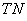 Вопрос 14 Что представляет собой система для электроустановок напряжением до 1 кВ?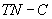 Вопрос 15 Что представляет собой система для электроустановок напряжением до 1 кВ?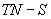 Вопрос 16 Что представляет собой система для электроустановок напряжением до 1 кВ?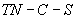 Вопрос 17 Что представляет собой система для электроустановок напряжением до 1 кВ?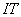 Вопрос 18 Что представляет собой система для электроустановок напряжением до 1 кВ?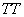 Вопрос 19 Что является определением понятия "Защита от прямого прикосновения"?Вопрос 20 Что является определением понятия "Защита при косвенном прикосновении"?Вопрос 21 Что является определением понятия "Заземлитель"?Вопрос 22 Что является определением понятия "Искусственный заземлитель"?Вопрос 23 Что является определением понятия "Естественный заземлитель"?Вопрос 24 Что является определением понятия "Заземление"?Вопрос 25 Что является определением понятия "Защитное заземление"?Вопрос 26 Что является определением понятия "Основная изоляция"?Вопрос 27 Что является определением понятия "Двойная изоляция"?Вопрос 28 Что является определением понятия "Усиленная изоляция"?Вопрос 29 Дайте правильное определение термину "Сверхнизкое (малое) напряжение (СНН)".Вопрос 30 Что является определением понятия "Защитное электрическое разделение цепей"?Вопрос 31 Являются ли лакокрасочные покрытия изоляцией, защищающей от поражения электрическим током?Вопрос 32 Какую степень защиты должны иметь ограждения и оболочки в электроустановках напряжением до 1 кВ?Вопрос 33 Каким образом для подстанций напряжением 6-10/0,4 кВ должен быть проложен замкнутый горизонтальный заземлитель (контур), присоединенный к заземляющему устройству?Вопрос 34 Каким должно быть сопротивление заземляющего устройства, к которому присоединены выводы источника трансформатора при линейном напряжении 380 В источника трехфазного тока?Вопрос 35 Что может быть использовано в качестве естественных заземлителей?Вопрос 36 Какое минимальное сечение должен иметь медный заземляющий проводник, присоединяющий заземлитель рабочего (функционального) заземления к главной заземляющей шине в электроустановках напряжением до 1 кВ?Вопрос 37 Что может использоваться в качестве РЕ-проводников в электроустановках напряжением до 1000 В?Вопрос 38 Каким должно быть минимальное сечение отдельно проложенных защитных алюминиевых проводников?Вопрос 39 Каким должно быть минимальное сечение медных проводников основной системы уравнивания потенциалов?Вопрос 40 Каким должно быть минимальное сечение стальных проводников основной системы уравнивания потенциалов?Вопрос 41 Каким образом должно быть выполнено присоединение заземляющих и нулевых защитных проводников и проводников уравнивания потенциалов к открытым проводящим частям?Вопрос 42 Что может быть применено для защиты при косвенном прикосновении в цепях, питающих переносные электроприемники?Вопрос 43 Что должно быть обеспечено при прокладке проводов и кабелей в трубах, глухих коробах, гибких металлических рукавах и замкнутых каналах?Вопрос 44 Что должно учитываться при выборе вида электропроводки и способа прокладки проводов и кабелей?Вопрос 45 Какие провода следует применять при наличии масел и эмульсий в местах их прокладки?Вопрос 46 Какая охранная зона устанавливается при прохождении кабельных линий до 1 кВ в городах под тротуарами?Вопрос 47 Какой из перечисленных типов опор устанавливается в местах изменения направления трассы ВЛ?Вопрос 48 Какой из перечисленных типов опор устанавливается на прямых участках трассы ВЛ?Вопрос 49 Какой из перечисленных типов опор устанавливается в местах изменения числа, марок и сечений проводов ВЛ?Вопрос 50 Какое наименьшее допустимое расстояние по горизонтали должно быть соблюдено от подземных частей опор или заземляющих устройств опор до пожарных гидрантов, колодцев, люков канализации и водоразборных колонок?Вопрос 51 Какое наименьшее расстояние должно быть установлено от проводов ВЛ до уровня льда при пересечении ВЛ с несудоходными реками и каналами?Вопрос 52 Для чего служит волоконно-оптическая линия связи на воздушных линиях электропередачи?Вопрос 53 Допускается ли прохождение ВЛ по территории стадионов, учебных и детских учреждений?Вопрос 54 Какой должна быть высота сплошного ограждения токоведущих частей в РУ, установленных в помещениях, доступных для неквалифицированного персонала?Вопрос 55 Какое из перечисленных требований, предъявляемых к ограждениям в РУ, установленных в производственных помещениях, приведено неверно?Вопрос 56 К производствам какой категории по пожарной и взрывопожарной опасности (в соответствии с ПУЭ) относятся электромашинные помещения?Вопрос 57 Что должны иметь вращающиеся части электродвигателей и части, соединяющие электродвигатели с механизмами (муфты, шкивы)?Вопрос 58 Какими должны быть минимальные расстояния от главных троллеев и троллеев крана до уровня пола цеха или земли при напряжении выше 660 В? Вопрос 59 В какой цвет рекомендуется окрашивать главные троллеи жесткого типа? Вопрос 60 Каким должно быть минимальное сечение медных жил проводов и кабелей вторичных цепей кранов всех типов? Вопрос 61 Каким должно быть минимальное сечение алюминиевых или алюмомедных жил проводов и кабелей вторичных цепей на кранах всех типов? Вопрос 62 Каким способом должна выполняться прокладка проводов и кабелей на кранах, работающих  с жидким и горячим металлом?Вопрос 63 Каким должно быть напряжение на зажимах электродвигателей и в цепях управления ими при всех режимах работы электрооборудования крана?Вопрос 64 В сетях какого напряжения для питания цепей управления и освещения допускается использование в качестве рабочего провода металлических конструкций крана? Вопрос 65 Какое минимальное количество проводников необходимо для заземления корпуса кнопочного аппарата управления крана, управляемого с пола? Вопрос 66 Светильники с какими лампами, согласно Правилам устройства электроустановок, рекомендуется применять для аварийного освещения?Вопрос 67 Какое напряжение, согласно Правилам устройства электроустановок, должно применяться для питания переносных светильников в помещениях с повышенной опасностью и особо опасных помещениях?Вопрос 68 На какие виды, согласно Правилам устройства электроустановок, делится аварийное освещение?Вопрос 69 Для чего, согласно Правилам устройства электроустановок, предназначено освещение безопасности?Вопрос 70 Что используется при присоединении переносной или передвижной электросварочной установки непосредственно к стационарной электрической сети?Вопрос 71 Каким кабелем должна выполняться кабельная линия первичной цепи переносной (передвижной) электросварочной установки от коммутационного аппарата до источника сварочного тока?Вопрос 72 Какая должна быть длина гибкого кабеля, соединяющего источник сварочного тока и коммутационный аппарат?Вопрос 73 Каким количеством комплектов органов управления регулирующими устройствами (рукояток, кнопок) рекомендуется оборудовать сварочные автоматы или полуавтоматы с дистанционным регулированием режима работы источника сварочного тока?Вопрос 74 При каком напряжении шкафы комплектных устройств и корпуса сварочного оборудования (машин), имеющие неизолированные токоведущие части, должны быть оснащены блокировкой,  обеспечивающей при открывании дверей (дверец) отключение от электрической сети устройств, находящихся внутри шкафа (корпуса)?Вопрос 75 Что должно быть установлено на электросварочные установки, в которых по условиям электротехнологического процесса не может быть выполнено заземление согласно главе 7.6 ПУЭ, а также переносные и передвижные электросварочные установки, заземление оборудования которых представляет значительные трудности?Вопрос 76 На какое время допускается располагать сварочные посты во взрыво- и пожароопасных зонах?Вопрос 77 Что должно быть предусмотрено при ручной сварке толстообмазанными электродами, электрошлаковой сварке, сварке под флюсом и автоматической сварке открытой дугой?Вопрос 78 В каком случае над переносными и передвижными сварочными установками, находящимися на открытом воздухе, могут не сооружаться навесы из негорючих материалов для защиты рабочего места сварщика и электросварочного оборудования от атмосферных осадков?Вопрос 79 Какое расстояние должно быть от одно- и многопостовых источников сварочного тока до стены?Вопрос 80 Какая должна быть ширина проходов между группами сварочных трансформаторов?Вопрос 81 Применение какого вида провода не допускается для подвода тока от источника сварочного тока к электрододержателю установки ручной дуговой сварки (резки, наплавки) или к дуговой плазменной горелке прямого действия установки плазменной резки (сварки)?Вопрос 82 Какие провода должны использоваться для электрических проводников установок и аппаратов, предназначенных для дуговой сварки сосудов, котлов и трубопроводов?Вопрос 83 Что не допускается применять в качестве обратного провода,  соединяющего свариваемое изделие с источником сварочного тока в установках ручной дуговой сварки (резки, наплавки) или в установках плазменной резки (сварки)?Вопрос 84 С помощью чего допускается соединение обратного провода со свариваемым изделием в установках для автоматической дуговой сварки в случае необходимости (например, при сварке круговых швов)?Вопрос 85 Какая предельная величина напряжения холостого хода установлена для аппаратов ручной и полуавтоматической дуговой сварки?Вопрос 86 На какую величину импульсный генератор не должен увеличивать напряжение холостого хода сварочного трансформатора (действующее значение)?Вопрос 87 Каким должно быть напряжение холостого хода источника сварочного тока в установках плазменной обработки при номинальном напряжении сети для ручной резки, сварки или наплавки?Вопрос 88 Каким должно быть напряжение холостого хода источника сварочного тока в установках плазменной обработки при номинальном напряжении сети для полуавтоматической резки или напыления?Вопрос 89 Каким должно быть напряжение холостого хода вторичной обмотки сварочного трансформатора машины контактной сварки при номинальном напряжении сети?Вопрос 90 При каком напряжении сети допускается непосредственное подключение сварочного трансформатора подвесных машин точечной и роликовой сварки (без разделяющего трансформатора) к ней, при этом первичная цепь встроенного трансформатора должна иметь двойную (усиленную) изоляцию или же машина должна быть оборудована устройством защитного отключения?Вопрос 1 Какая электроустановка считается действующей?Вопрос 2 Что является определением понятия "Эксплуатация"?Вопрос 3 Что является определением понятия "Инструктаж целевой"?Вопрос 4 На какие категории подразделяется электротехнический персонал организации?Вопрос 5 Какой персонал относится к электротехнологическому?Вопрос 6 В течение какого срока должна проводиться стажировка электротехнического персонала на рабочем месте до назначения на самостоятельную работу?Вопрос 7 Какая периодичность проверки знаний по электробезопасности установлена для электротехнического персонала, непосредственно организующего и проводящего работы по обслуживанию действующих электроустановок?Вопрос 8 В течение какого срока со дня последней проверки знаний работники, получившие неудовлетворительную оценку, могут пройти повторную проверку знаний?Вопрос 9 Какая проверка знаний проводится у персонала при назначении или переводе на другую работу, если новые обязанности требуют дополнительных знаний норм и правил?Вопрос 10 Когда проводится внеочередная проверка знаний персонала?Вопрос 11 Каким образом оформляются результаты проверки знаний персонала по электробезопасности?Вопрос 12 Кто должен выполнять уборку помещений РУ и очистку электрооборудования?Вопрос 13 На какой глубине в местах нахождения кабелей запрещается рыть траншеи землеройными машинами?Вопрос 14 В каком случае нарушены требования Правил при зимней раскопке мест прохождения кабелей?Вопрос 15 На каком расстоянии от кабелей разрешается применять ударные механизмы?Вопрос 16 Какая вода должна применяться для доливки аккумуляторов?Вопрос 17 Чем должны отличаться светильники аварийного освещения от светильников рабочего освещения?Вопрос 18 Какое напряжение должно применяться для питания переносных (ручных) светильников, применяемых в помещениях с повышенной опасностью?Вопрос 19 Какие дополительные средства защиты при выполнении сварочных работ в помещениях с повышенной опасностью использовать запрещено?Вопрос 20 Кто имеет право проводить электросварочные работы?Вопрос 21 Кто имеет право проводить присоединение и отсоединение от сети электросварочных установок?Вопрос 22 Кто имеет право выполнять сварочные работы в замкнутых или труднодоступных местах?Вопрос 23 Когда и с какой периодичностью проводят измерение сопротивления изоляции электросварочных установок?Вопрос 24 Какое электрооборудование допускается к эксплуатации во взрывоопасных зонах?Вопрос 25 Какой персонал допускается к работе с переносными электроприемниками?№ вопроса Текст вопроса Вопрос 1 На кого распространяются Правила по охране труда при эксплуатации электроустановок?Вопрос 2 Какие требования к работникам, занятым на работах с вредными и (или) опасными условиями труда указаны неверно?Вопрос 3 Что должен предпринять работник, в случае если он не имеет права принять меры по устранению нарушений требований Правил, представляющих опасность для людей, неисправностей электроустановок, машин, механизмов, приспособлений, инструмента, средств защиты?Вопрос 4 Кто относится к оперативному персоналу?Вопрос 5 При каком условии работники, не обслуживающие электроустановки, могут допускаться в РУ до 1000 В?Вопрос 6 В каких целях допускается приближение на расстояние менее 8 метров к месту возникновения короткого замыкания на землю при работах на ВЛ?Вопрос 7 Кто дает разрешение на снятие напряжения при несчастных случаях для освобождения пострадавшего от действия электрического тока?Вопрос 8 Кто относится к оперативному персоналу?Вопрос 9 Кто относится к административно-техническому персоналу?Вопрос 10 Каким образом не допускается производство работ в действующих электроустановках?Вопрос 11 Допускается ли самовольное проведение работ в действующих электроустановках, а также расширение рабочих мест и объема задания, определенных нарядом, распоряжением или утвержденным работодателем перечнем работ, выполняемых в порядке текущей эксплуатации?Вопрос 12 Что включает в себя понятие "Наряд-допуск"?Вопрос 13 Какое из перечисленных требований соответствует Правилам по охране труда при эксплуатации электроустановок?Вопрос 14 Кто имеет право по распоряжению единолично проводить уборку помещений с электрооборудованием напряжением до и выше 1000 В, где токоведущие части ограждены? Вопрос 15 Кто относится к ремонтному персоналу?Вопрос 16 Какие из перечисленных работ могут выполняться на ВЛ по распоряжению одним работником, имеющим II группу по электробезопасности?Вопрос 17 Что обязан сделать допускающий, осуществляющий первичный допуск бригады к работе по наряду или распоряжению? Вопрос 18 Какой инструктаж должен пройти электротехнический персонал перед началом работ по распоряжению? Вопрос 19 Что должно предшествовать началу работ по наряду или по распоряжению? Вопрос 20 Кто проводит целевой инструктаж при работах по распоряжению для членов бригады?Вопрос 21 Кто инструктирует бригаду по вопросам использования инструмента и приспособлений? Вопрос 22 Кому проводит целевой инструктаж, предусматривающий указания по безопасному выполнению конкретной работы, выдающий наряд? Вопрос 23 Кому проводит целевой инструктаж, предусматривающий указания по безопасному выполнению конкретной работы, отдающий распоряжение? Вопрос 24 При каком условии возвратившиеся члены бригады могут приступить к работе (после временного ухода из РУ)?Вопрос 25 Что необходимо предпринять при обнаружении нарушений Правил или выявлении других обстоятельств, угрожающих безопасности работающих?Вопрос 26 Какие требования по переводу бригады на другое рабочее место не соответствуют Правилам по охране труда при эксплуатации электроустановок?Вопрос 27 В каком случае нарушены требования по охране труда при оформлении перерывов в работе и повторных допусках в электроустановки?Вопрос 28 Какие запрещающие плакаты вывешиваются на приводах коммутационных аппаратов во избежание подачи напряжения на рабочее место при проведении ремонта или планового осмотра оборудования?Вопрос 29 Какие плакаты должны быть вывешены на ограждениях камер, шкафах и панелях, граничащих с рабочим местом?Вопрос 30 При соблюдении каких условий могут выполняться работы с открытым огнем в помещении электролизной установки? Вопрос 31 Чем можно проводить отогрев замерзших трубопроводов и задвижек? Вопрос 32 Какие светильники должны применяться для внутреннего освещения аппаратов во время их осмотра и ремонта? Вопрос 33 Что не допускается хранить в помещении электролизной установки?Вопрос 34 Как производится допуск к работам на мачтовых ТП и КТП киоскового типа независимо от наличия или отсутствия напряжения на линии? Вопрос 35 Что необходимо выполнить перед началом работ, связанных с разъединением трубопровода (замена задвижки, участка трубы)?Вопрос 36 В каком случае допускается открывать кожух электрического котла?Вопрос 37 На какую глубину допускается рыхление грунта над кабелем отбойными молотками при производстве ремонтных работ? Вопрос 38 На какое минимальное расстояние допускается приближение источника тепла при отогреве кабеля в зимнее время при производстве ремонтных работ? Вопрос 39 Как должны проводиться разработка и крепление грунта в выемках глубиной более 2 м? Вопрос 40 На какую глубину допускается рыть роторными экскаваторами в плотных связанных грунтах траншеи с вертикальными стенами без установки креплений? Вопрос 41 Каким образом должна проверяться прочность опор ВЛ? Вопрос 42 Сколько человек должно быть в составе бригады, выполняющих работы по перетяжке и замене проводов на воздушных линиях электропередач напряжением до 1000 В? Вопрос 43 Допускается ли работа на ВЛ напряжением до 1000 В без снятия напряжения? Вопрос 44 На какое расстояние запрещается приближаться к изолированному от опоры молниезащитному тросу? Вопрос 45 В каком случае не разрешается работать на ВЛ и ВЛС, находящихся под напряжением? Вопрос 46 Каким образом должна быть обеспечена защита от потенциала при работах на проводах, выполняемых с телескопической вышки? Вопрос 47 Как должны выполняться работы по расчистке трассы ВЛ от деревьев?Вопрос 48 Что необходимо предусмотреть для быстрого отхода от падающего дерева в зимнее время до начала валки деревьев?Вопрос 49 На какое расстояние не допускается приближение к дереву в случае его падения на провода ВЛ? Вопрос 50 Кто может выполнять обход ВЛ в труднопроходимой местности и в условиях неблагоприятной погоды? Вопрос 51 Какие действия необходимо предпринять в случае обнаружения признаков протекания тока на землю? Вопрос 52 Каковы требования Правил при выполнении на ВЛ, находящейся под напряжением, работ по удалению с проводов упавших деревьев?Вопрос 53 В каких случаях членам бригады разрешается работать во вторичных цепях и устройствах релейной защиты и автоматики отдельно от производителя работ и других членов бригады? Вопрос 54 Какую группу по электробезопасности должен иметь электротехнический персонал для допуска к работе с переносным электроинструментом и ручными электрическими машинами классов 0 и I в помещениях с повышенной опасностью?Вопрос 55 Как классифицируются электроинструмент и ручные электрические машины по способу защиты от поражения электрическим током? Вопрос 56 Электроинструмент какого класса можно применять без использования электрозащитных средств при производстве работ в металлических емкостях с ограниченной возможностью перемещения и выхода? Вопрос 57 Что запрещено работнику при выполнении работ с применением переносного электроинструмента? Вопрос 58 Какую группу по электробезопасности должны иметь водители, крановщики, машинисты, стропальщики, работающие в действующих электроустановках или в охранной зоне ВЛ? Вопрос 59 Какие требования безопасности при производстве работ кранами указаны неверно? Вопрос 60 Какие меры необходимо предпринять машинисту в случае соприкосновения стрелы крана с токоведущими частями? Вопрос 61 Каким должно быть расстояние по воздуху от машины (механизма) или от ее выдвижной или подъемной части, от ее рабочего органа или поднимаемого груза в любом положении до ближайшего провода, находящегося под напряжением до 1 кВ при выполнение работ в охранных зонах ВЛ с использованием подъемных машин и механизмов? Вопрос 62 Каким должно быть расстояние по воздуху от машины (механизма) или от ее выдвижной или подъемной части, от ее рабочего органа или поднимаемого груза в любом положении до ближайшего провода, находящегося под напряжением свыше 1 до 20 кВ при выполнении работ в охранных зонах ВЛ с использованием подъемных машин и механизмов? Вопрос 63 Какой документ выдается персоналу по результатам проверки знаний по электробезопасности? Вопрос 64 В каком случае удостоверение о проверке знаний правил работы в электроустановках подлежит замене? Вопрос 65 Что является подтверждением проведения и получения целевого инструктажа членами бригады? № вопроса Текст вопроса Вопрос 1 Какие из перечисленных изолирующих электрозащитных средств относятся к основным изолирующим электрозащитным средствам для электроустановок напряжением до 1000 В?Вопрос 2 Какие из перечисленных изолирующих электрозащитных средств относятся к дополнительным изолирующим электрозащитным средствам для электроустановок напряжением до 1000 В?Вопрос 3 Допускается ли использовать средства защиты с истекшим сроком годности?Вопрос 4 Каким образом не допускается хранение средств защиты из резины и полимерных материалов?Вопрос 5 Какие из перечисленных электрозащитных средств и средств индивидуальной защиты не нумеруются для учета при вводе их в эксплуатацию?Вопрос 6 Каким образом работник при непосредственном использовании может определить, что электрозащитные средства прошли эксплуатационные испытания и пригодны для применения?Вопрос 7 Как должны маркироваться средства защиты, не выдержавшие испытания?Вопрос 8 Какой должна быть длина диэлектрических перчаток?Вопрос 9 Каким образом перед применением диэлектрические перчатки проверяются на наличие проколов?Вопрос 10 Чем диэлектрическая обувь должна отличаться от остальной резиновой обуви?Вопрос 11 Какие требования предъявляются к внешнему виду диэлектрических ковров?Вопрос 12 С какой периодичностью должны проводиться испытания диэлектрических ковров?Вопрос 13 В течение какого времени перед применением должны быть выдержаны в тепле в упакованном виде диэлектрические ковры после хранения на складе при отрицательной температуре?Вопрос 14 Какие размеры должен иметь щит для временного ограждения токоведущих частей, находящихся под напряжением?Вопрос 15 Какие плакаты электробезопасности должны быть жестко укреплены на щитах для временного ограждения токоведущих частей, находящихся под напряжением?Вопрос 16 С какой периодичностью должны проводиться электрические испытания изолирующих накладок?Вопрос 17 На каком расстоянии от конца жала отвертки должна оканчиваться изоляция стержней отверток?Вопрос 18 С какой периодичностью должны проводиться электрические испытания изолирующего инструмента с однослойной изоляцией?Вопрос 19 Какого цвета должны быть защитные каски, предназначенные для руководящего состава, начальников цехов, участков, работников службы охраны труда, государственных инспекторов органов надзора и контроля?Вопрос 20 Для чего предназначены защитные каски?Вопрос 21 Какие средства индивидуальной защиты органов дыхания (СИЗОД) должны применяться в закрытых РУ для защиты работающих от отравления или удушения газами, образующимися при горении электроизоляционных и других материалов при авариях и пожарах?Вопрос 22 С какой периодичностью должны проверяться противогазы на пригодность к использованию (отсутствие механических повреждений, герметичность, исправность шлангов и воздуходувки)?Вопрос 23 С какой периодичностью должны подвергаться испытаниям на механическую прочность статической нагрузкой предохранительные пояса и страховочные канаты в процессе эксплуатации?Вопрос 24 Какой нормативный срок эксплуатации установлен для касок защитных, применяемых при работе в электроустановках?Вопрос 25 С какой периодичностью должны проводиться эксплуатационные механические испытания жестких изолирующих лестниц?Вопрос 26 С какой периодичностью должны проводиться эксплуатационные механические испытания предохранительных поясов и страховочных канатов?Вопрос 27 С какой периодичностью должны проводиться эксплуатационные механические испытания приставных изолирующих лестниц и стремянок?Вопрос 28 С какой периодичностью должны проводиться электрические испытания перчаток диэлектрических?Вопрос 29 Какие плакаты из перечисленных относятся к запрещающим?Вопрос 30 Какие плакаты из перечисленных относятся к предупреждающим?Вопрос 31 Какие плакаты из перечисленных относятся к указательным?Вопрос 1 Что необходимо сделать в первую очередь, чтобы помочь пострадавшему на месте происшествия, если существует опасность (возгорание, взрыв, обвал и прочее)?Вопрос 2 Как следует приближаться к пострадавшему, если он лежит в зоне шагового напряжения или касается электрического провода?Вопрос 3 Что необходимо сделать в первую очередь, если в бытовом вагончике с печным отоплением у пострадавшего в бессознательном состоянии отмечается неестественно розовый цвет кожи?Вопрос 4 Что из перечисленного не допускается делать при оказании помощи в загазованном помещении?Вопрос 5 В какой последовательности следует действовать, если лежащий на землене подает признаков жизни (не шевелится, не кричит)?Вопрос 6 Что необходимо сделать, если рукав или брюки пострадавшего пропитаны кровью, или возле его конечности растекается лужа крови?Вопрос 7 В каких случаях из перечисленных  накладывают кровоостанавливающий жгут?Вопрос 8 Что необходимо сделать, если пострадавший после падения с высоты лежит в позе "лягушки"?Вопрос 9 Что необходимо сделать, если нога пострадавшего в ДТП находится в неестественном положении, и есть возможность вызвать скорую помощь?Вопрос 10 Что необходимо предпринять в случае травматической ампутации кисти у пострадавшего?Вопрос 11 Что необходимо предпринять при обнаружении пострадавшего с признаками биологической смерти?Вопрос 12 В каком случае из перечисленных очевидец происшествия имеет право не приступать к оказанию первой помощи неподвижно лежащему или сидящему пострадавшему?Вопрос 13 Что необходимо предпринять, если у пострадавшего нет сознания и пульса на сонной артерии?Вопрос 14 В какой последовательности следует действовать, если у пострадавшего, лежащего на спине, нет сознания, но есть пульс на сонной артерии?Вопрос 15 Какие действия из перечисленных нет необходимости выполнять перед проведением реанимации?Вопрос 16 Какие действия из перечисленных являются неправильными при нанесении удара по грудине?Вопрос 17 Какое соотношение надавливаний на грудную клетку и вдохов искусственной вентиляции является оптимальным при проведении непрямого массажа сердца?Вопрос 18 Какие действия из перечисленных являются неправильными при проведении непрямого массажа сердца?Вопрос 19 Что необходимо предпринять, если при проведении непрямого массажа сердца появился хруст в области ребер?Вопрос 20 Что из перечисленного недопустимо делать при проведении вдоха способом "изо рта в рот"?Вопрос 21 Что необходимо предпринять в случае, если вторая попытка вдоха искусственной вентиляции легких оказалась неудачной?Вопрос 22 Как обезопасить себя при проведении искусственной вентиляции легких пострадавшему с подозрением на отравление ядовитыми газами?Вопрос 23 В каких условиях нельзя использовать автоматический наружный дефибриллятор?Вопрос 24 Что необходимо сделать, если разряд дефибриллятора не привел к восстановлению сердечной деятельности?Вопрос 25 Что необходимо сделать при подозрении на внутреннее кровотечение (частые обмороки у пострадавшего)?Вопрос 26 Что лучше всего предложить выпить пострадавшему в случае голодного обморока?Вопрос 27 В какой последовательности следует действовать, если пострадавший находится без сознания более 4-х минут, но у него есть пульс на сонной артерии?Вопрос 28 Что категорически запрещается делать, если у пострадавшего ранение мягких тканей головы в височной области?Вопрос 29 Что необходимо предпринять для остановки кровотечения в случае ампутации у пострадавшего пальцев кисти?Вопрос 30 В какой последовательности следует действовать в случае сильного кровотечения из ран плеча, предплечья или ладони пострадавшего?Вопрос 31 С какой периодичностью следует снимать наложенный кровоостанавливающий жгут на плечо?Вопрос 32 Через какой период времени следует снимать наложенный кровоостанавливающий жгут на бедро?Вопрос 33 В какой последовательности следует действовать при оказании помощи пострадавшему с проникающим ранением грудной клетки?Вопрос 34 Что необходимо сделать, если из грудной клетки пострадавшего торчит инородный предмет?Вопрос 35 Что из перечисленного категорически нельзя делать в случаях ранения живота?Вопрос 36 Что необходимо сделать, если у пострадавшего перелом плечевой кости?Вопрос 37 Какие действия из перечисленных недопустимы в случаях повреждения костей таза и позвоночника у пострадавшего?Вопрос 38 Какие действия из перечисленных недопустимы, если у пострадавшего термические ожоги без повреждения целостности кожи и ожоговых пузырей?Вопрос 39 Что недопустимо делать, если у пострадавшего термические ожоги с повреждением целостности кожи и ожоговых пузырей? Вопрос 40 Какие действия недопустимы в случаях ранения глаз?Вопрос 41 Что необходимо сделать при попадании на кожу пострадавшего раствора сильных кислот?Вопрос 42 Что необходимо делать, если на кожу пострадавшего попала негашеная известь?Вопрос 43 Что необходимо предпринять, если пострадавший в состоянии клинической смерти извлечен из колодца, коллектора или вынесен из очага пожара?Вопрос 44 Что категорически нельзя делать, если пострадавший, доставленный с мороза в теплое помещение, не чувствует пальцев стоп? Вопрос 45 Что категорически нельзя делать до прибытия спасательных служб, если ноги пострадавшего придавлены тяжелым предметом более 30 минут?Вопрос 46 Что из перечисленного нельзя делать при укусе ядовитой змеей?Вопрос 47 Что необходимо предпринять при внезапном возникновении сильных болей в груди?Вопрос 48 В какой последовательности следует передавать информацию при вызове скорой помощи и спасательных служб?Вопрос 49 В какой из указанных ситуаций единственному очевидцу несчастного случая следует сначала оказать первую помощь пострадавшему и только затем приступить к вызову скорой помощи?Вопрос 50  Как следует поступить очевидцу в ситуации, когда один пострадавший с ранением бедренной артерии взывает о помощи, а другой не подает признаков жизни?Вопрос 1 Что является заземляющим контуром?Вопрос 2 Что является заземлителем?Вопрос 3 Какие объекты относятся к специальным объектам по степени опасности поражения молнией?Вопрос 4 Какие из перечисленных объектов относятся к обычным объектам по степени опасности поражения молнией?Вопрос 5 Какие из перечисленных конструктивных элементов зданий и сооружений могут рассматриваться как естественные молниеприемники?Вопрос 6 Какие из перечисленных конструктивных элементов зданий могут считаться естественными токоотводами?Вопрос 7 Для какой цели все металлические элементы объекта должны быть электрически объединены с системой молниезащиты?Вопрос 1 Какое обучение в обязательном порядке должны пройти сотрудники, чтобы получить допуск к работе на объекте?Вопрос 2 Каким образом до работников организации доводится информация о номере телефона вызова пожарной охраны?Вопрос 3 С какой периодичностью на объектах с массовым пребыванием людей должны проводиться практические тренировки по эвакуации людей при пожаре?Вопрос 4 Куда должны складываться использованные промасленные обтирочные материалы? Вопрос 5 В каком случае не нарушены Правила пожарной безопасности при установке новогодней елки?Вопрос 6 Что не запрещается при проведении мероприятий с массовым пребыванием людей в помещениях?Вопрос 7 Что из перечисленного не соответствует требованиям Правил противопожарного режима к эксплуатации эвакуационных путей и выходов?Вопрос 8 Какие электроустановки и электрические приборы подлежат отключению по окончании рабочего времени?Вопрос 9 Какие электрические приборы не запрещается эксплуатировать Правилами противопожарного режима?Вопрос 10 В каком случае эксплуатация электронагревательных приборов не противоречит Правилам противопожарного режима в РФ?Вопрос 11 В каком состоянии должны находиться знаки пожарной безопасности, обозначающие пути эвакуации и эвакуационные выходы?Вопрос 12 При каком условии разрешается использовать запас воды, предназначенный для нужд пожаротушения?Вопрос 13 Каким образом должно производиться оповещение людей о пожаре?Вопрос 14 Какая информация может не сообщаться по телефону в пожарную охрану при обнаружении пожара или признаков горения в здании?Вопрос 15 Какое противопожарное расстояние должно обеспечиваться при очистке объекта и прилегающей к нему территории от сжигаемого мусора и сухой растительности?Вопрос 16 Каким способом запрещается разогревать застывший в трубопроводе продукт, ледяные, кристаллогидратные и другие пробки?Вопрос 17 При каком условии разрешается использовать для проживания людей производственные здания и склады, расположенные на территориях предприятий?Вопрос 18 Что запрещается Правилами противопожарного режима при эксплуатации электростанций?Вопрос 19 Что запрещается Правилами противопожарного режима при эксплуатации кабельных сооружений?Вопрос 20 Какие требования пожарной безопасности предъявляются к перекрытиям кабельных каналов?Вопрос 21 В каком случае запрещается эксплуатация автомобилей, перевозящих легковоспламеняющиеся и горючие жидкости?Вопрос 22 Что запрещено при выполнении погрузочно-разгрузочных работ с пожаровзрывоопасными и пожароопасными веществами и материалами Правилами противопожарного режима?Вопрос 23 Допускается ли установка штепсельных розеток в помещениях складов?Вопрос 24 Где должна производиться сушка одежды и обуви?Вопрос 25 В каком количестве при проведении окрасочных работ должны храниться горючие вещества на рабочем месте?Вопрос 26 Что запрещается Правилами противопожарного режима при проведении огневых работ?Вопрос 27 В каком случае допускается проведение сварочных и резательных работ в зданиях и помещениях, в конструкциях которых использованы горючие материалы?Вопрос 28 Какие требования устанавливают Правила противопожарного режима к организации постоянных мест для проведения огневых работ более чем на 10 постах (сварочные, резательные мастерские)? Вопрос 29 Что запрещено Правилами противопожарного режима при проведении огневых работ?Вопрос 30  В каком случае разрешается хранение в одном помещении кислородных баллонов и баллонов с горючими газами, а также карбида кальция, красок, масел и жиров?Вопрос 31 В каком документе отражены обязанности и действия работников при пожаре, в том числе при вызове пожарной охраны, аварийной остановке технологического оборудования, отключении вентиляции и электрооборудования?Вопрос 32 Что из перечисленного не регламентирует Инструкция о мерах пожарной безопасности? Вопрос 33 Какого размера должны быть покрывала для изоляции очага возгорания в помещениях, где применяются и (или) хранятся легковоспламеняющиеся и (или) горючие жидкости?Вопрос 34 Каким должно быть расстояние от возможного очага пожара до места размещения огнетушителя в помещениях повышенной взрывопожароопасности?Вопрос 35 Какие из перечисленных видов работ относятся к огневым?Вопрос 36 Какие требования к персоналу, допущенному к проведению огневых работ, указаны неверно?Вопрос 37 Что выдается персоналу, успешно прошедшему обучение и проверку знаний, совместно с удостоверением?Вопрос 38 Что должно отмечаться в талоне, дающем право на проведение огневых работ?Вопрос 39 Кто из перечисленных лиц имеет право изымать талон по технике пожарной безопасности?Вопрос 40 Что означает изъятие талона на производство огневых работ?Вопрос 41 Должно ли оформляться нарядом-допуском проведение огневых работ на постоянных местах?Вопрос 42 Каким образом должны быть оформлены работы, если по условиям нет возможности вынести детали в места проведения постоянных огневых работ?Вопрос 43 Каким образом должны ограждаться постоянные места проведения огневых работ, если отведение отдельного помещения для этого не предусматривается?Вопрос 44 Что запрещено при оснащении участка, отведенного для постоянного проведения огневых работ?Вопрос 45 Где рекомендуется располагать постоянные места для проведения огневых работ?Вопрос 46 На каком расстоянии должны устанавливаться баллоны от отопительных приборов и от источников с открытым огнем?Вопрос 47 Какой запас горючих жидкостей, допускается хранить в местах проведения постоянных огневых работ?Вопрос 48 Что запрещено в местах проведения постоянных огневых работ?Вопрос 49 Какими должны быть проходы при установке в сварочной мастерской автоматических сварочных установок?Вопрос 50 Каким образом осуществляется допуск к проведению временных огневых работ?Вопрос 51 Кто назначает руководителя работ, устанавливает необходимость и объем временных огневых работ, а также несет ответственность за безопасность их выполнения?Вопрос 52 Какие данные не указываются в наряде - допуске на безопасное производство работ?Вопрос 53 В течение какого срока должны храниться наряды по законченным огневым работам?Вопрос 54 Каким образом должны проводиться аварийные сварочные работы?Вопрос 55 С кем должно быть согласовано проведение огневых работ в мазутомаслохозяйстве?Вопрос 56 В каком радиусе должно быть очищено место проведения огневых работ от горючих материалов?Вопрос 57 Что из перечисленного входит в технические мероприятия,  перед производством огневых работ на емкостях?Вопрос 58 Что запрещено при проведении огневых работ?Вопрос 59 Что не запрещается при проведении огневых работ?Вопрос 60 В каком журнале должна быть сделана запись о подготовке рабочего места для проведения сварочных работ на мазутных резервуарах?Вопрос 61 В каком радиусе после завершения сварочных работ зона их проведения должна быть пролита водой?Вопрос 62 В каком случае нарушены технические мероприятия, обеспечивающие безопасность выполняемых работ?Вопрос 63 Что не может быть использовано в качестве обратного провода при выполнении сварочных работ?Вопрос 64 При обнаружении какой температуры нагрева отдельных частей сварочного агрегата он должен быть отключен?Вопрос 65 Проводом какого сечения должно производиться заземление сварочных трансформаторов?Вопрос 66 На каком минимальном расстоянии от строительных конструкций и горючих материалов можно разжигать паяльную лампу?Вопрос 67 При какой вместимости бачков паяльные лампы необходимо снабжать манометрами?Вопрос 68 Каким образом должен храниться сменный запас горючих жидкостей?Вопрос 69 Какой документ должен быть составлен на каждую паяльную лампу?Вопрос 70 Что не запрещено при работе на аппаратах, работающих на жидком топливе?Вопрос 71 Каким способом запрещено отогревать технологические трубопроводы?Вопрос 72 На каком расстоянии от источников излучения тепла и очагов с открытым огнем должны устанавливаться баллоны с газами для огневых работ, а также аппараты с горючими жидкостями?Вопрос 73 Каким образом недопустимо осуществлять транспортировку баллонов с газами к месту проведения огневых работ?Вопрос 74 В каких местах, из перечисленных, установка баллонов с газами для проведения огневых работ не допускается?Вопрос 75 На каком расстоянии от сгораемых материалов, зданий и сооружений должны устраиваться специально оборудованные площадки с котлами для разогрева битума?Вопрос 76 В каком случае нарушены требования пожарной безопасности при варке битума?Вопрос 77 Где должно находиться удостоверение во время исполнения работником служебных обязанностей?Вопрос 78 Что необходимо провести лицам, нарушившим правила и инструкции?Вопрос 79 Какой срок действия талона по технике пожарной безопасности?Вопрос 80 В каком случае Талон по технике пожарной безопасности является действительным?